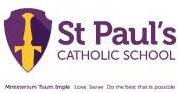 Person Specification Importance of a Person Specification RoleEmmaus Support Assistant- VILast Reviewed July 2024When shortlisting, the below criteria will be assessed as either Essential (E) or Desirable (D).  These criteria are reviewed throughout the selection process and will be considered if there is evidence in your Application Form (AF), your Supporting Statement (SS) or if we further our criteria seeking at the interview stage (I).  Your application form therefore needs to identify and provide some examples of how and why you feel you can demonstrate some or all of the criteria below.JECriteriaEssential / DesirableHow AssessedPersonal QualitiesII2Ability to take own initiative and prioritise own workload with little or no supervisionEAF/SSIC4Excellent interpersonal skillsEAF/SSAbility to work as part of a team and individuallyEAFM3Good ability to maintain concentrated sensory attention including listening and counselling for large periods of timeEIAbility to relate to and inspire young people with vision impairment and other Special Educational Needs and/or disabilities (SEND) DIKnowledge & SkillsK3Ability to apply complex knowledge of procedures and systems and the operation of equipment to perform tasksEAF/SSIC4A proven track record of effective working with a variety of stakeholdersDAF/SSK3Good literacy and numeracy skills requiredEAF/SSTechnicalAS3Basic analytical skills and the ability to identify problemsEAF/SS/IAbility to deliver a programme of work/training/strategies to support child/young person with Vision ImpairmentEAF/SSExperienceRP1Experience in handling or processing information with accuracy, security and confidentiality with normal levels of careEAF/SSED3Experience of working in a position which regularly required you to manage information in relation to safeguarding issues EAF/SSAn understanding of the diverse learning and social needs of young people particularly with VI and other SEND, taking into account their needs and bell-beingDAF/SS/IPrevious Learning Support ExperienceDAF/SSQualifications 5 A*-C Grades GCSE including English and MathsEAFNVQ L2/L3DAFQualified to Braille Level 2DAFServiceA commitment to working for the benefit of othersESS / IA commitment to working within the expectation outlined in the Catholic purpose of all job descriptionsESS / I